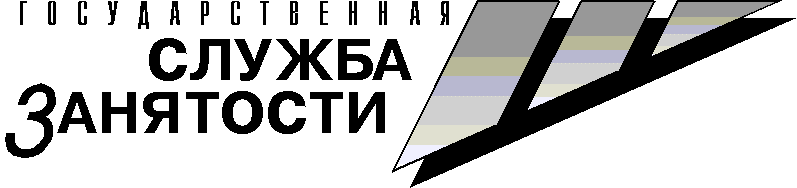 Агентство по занятости населения и миграционной политике Камчатского краяОтдел рынка труда, программ занятости и информационных технологийОтдел активной политики занятостиАнализ трудоустройствавыпускников 2019 года профессиональных образовательных организаций и образовательных организаций высшего образования Камчатского краяАналитическая запискаПетропавловск-Камчатскийапрель 2020 годаАнализ трудоустройства выпускников 2019 годапрофессиональных образовательных организаций и образовательных организаций высшего образования Камчатского краяСистема профессионального образования Камчатского края позволяет получить среднее профессиональное и высшее образование. Сеть образовательных организаций Камчатского края состоит из 16 образовательных организаций, из них 11 профессиональных образовательных организаций (реализуют программы подготовки специалистов среднего звена, а также квалифицированных рабочих и служащих) и 5 образовательных организаций высшего образования.Высшее образование. На территории Камчатского края действует 5 образовательных организаций высшего образования, 1 из которых является негосударственной. Все образовательные организации высшего образования располагаются в краевом центре – г. Петропавловске-Камчатском.По данным территориального органа Федеральной службы государственной статистики по Камчатскому краю в 2018-2019 учебном году в образовательные организации высшего образования края приняты 1205 человек, что на 12,7% меньше аналогичного показателя 2017-2018 учебного года (1381 человек), при этом прием в государственные образовательные организации высшего образования составил 1077 человек или 89,4% от общего количества поступающих.Численность принятых на очную форму обучения составила 51,1% от всех поступивших.На начало 2018-2019 учебного года в образовательных организациях высшего образования Камчатского края обучалось 4863 человека, что на 3,6% меньше, чем в 2018-2019 учебном году (5042 человека).Доля студентов, обучающихся на платной основе в высших учебных заведениях всегда оставалась высокой, на начало 2018/2019 учебного года она составляла 53,4% от числа принятых (на начало 2017/2018 учебного года – 62,1%). Динамика численности обучающихся в образовательных организациях высшего образования Камчатского края(на начало учебного года, тыс. человек)Профессиональный состав выпускников дневной формы обучения образовательных организаций высшего образования и итоги их трудоустройства в 2019 году представлены в таблице 1.Таблица 1Выпуск специалистов с высшим образованием дневной формы обучения в 2019 году составил 404 человека (в 2018 году – 505 человек). В первый год после выпуска нашли работу 64,6% выпускников дневной формы обучения (в 2018 году – 60,2%). В 2019 году не были трудоустроены (получили право самостоятельного поиска работы) 2,7% выпускников очной формы обучения (в 2018 году – 7,7%); продолжили свое обучение на следующем уровне либо в других ВУЗах 15,4% выпускников (в 2018 году – 5,0%); призваны в ряды Вооруженных Сил Российской Федерации 11,9% (в 2018 году – 26,5%); в отпуске по уходу за ребенком – 5,4% выпускников (в 2018 году – 0,6%). Занятость выпускников дневной формы обучения образовательных организаций высшего образования Камчатского края в 2019 году, %Среди выпускников образовательных организаций высшего образования дневной формы обучения в 2019 году наибольший удельный вес занимают выпускники, обучавшиеся по направлениям подготовки, относящимся в соответствии с действующим Общероссийским классификатором специальностей по образованию (ОКСО) к области образования «Науки об обществе» (юрист, экономист, психолог, менеджер). На долю данной группы в 2019 году пришлось 45,0% от численности всех выпускников, при этом нашли работу 61,5% выпускников данной укрупненной группы. Доля выпускников, обучавшихся по направлениям подготовки, относящимся в соответствии с ОКСО к области образования «Инженерное дело, технологии и технические науки» (инженер-технолог, инженер-судоводитель, инженер-механик, инженер-электромеханик, системный администратор, программист, инженер-эколог), составила 23,3%, трудоустроено 62,8% выпускников. По направлениям, относящимся к области образования «Математические и естественные науки», обучалось 10,6% всех выпускников очного отделения (трудоустроено 58,1%), по направлениям, относящимся к области образования «Образование и педагогические науки», обучалось 12,9% выпускников (трудоустроено 75,0%), в области «Сельское хозяйство и сельскохозяйственные науки» (водные биоресурсы и аквакультура) – 3,2% выпускников (трудоустроено 61,5%), в области «Гуманитарные науки» (переводоведение) обучалось 5,0% выпускников (трудоустроено 90,0%).Самая высокая доля трудоустроенных выпускников 2019 года сложилась в области образования «Гуманитарные науки» – 90,0%, «Образование и педагогические науки» – 75,0%, инженерное дело, технологии и технические науки» – 62,8%. Выпускники 2019 года дневной формы обучения образовательных организаций высшего образования в разрезе направлений подготовки, %Среднее профессиональное образование. Профессиональные образовательные организации реализуют образовательные программы среднего профессионального образования, которые подразделяются на программы подготовки квалифицированных рабочих (служащих) и программы подготовки специалистов среднего звена. В настоящее время в регионе действует 11 профессиональных образовательных организаций (государственных образовательных организаций – 10, частных образовательных организаций – 1), из них 4 имеют филиалы в различных районах Камчатского края. Кроме того, программы подготовки специалистов среднего звена реализуют 2 образовательные организации высшего образования.В городе Петропавловске-Камчатском расположено 7 профессиональных образовательных организаций, в Елизовском муниципальном районе – 3 (из них 1 – филиал), в городе 
Вилючинске – 1, в Усть-Камчатском муниципальном районе – 1 (филиал), в Мильковском муниципальном районе – 1 (филиал), в пгт. Палана Тигильского муниципального района – 2 (из них 1 – филиал).По данным территориального органа Федеральной службы государственной статистики по Камчатскому краю прием учащихся в профессиональные образовательные организации, осуществляющие подготовку специалистов среднего звена, в 2018-2019 учебном году составил 1820 человек (в 2017-2018 учебном году – 1616 человек). Основную долю абитуриентов составили учащиеся, имеющие основное общее образование (66,7%).Численность студентов профессиональных образовательных организаций, осуществляющих подготовку специалистов среднего звена, на начало 2018-2019 учебного года составила 5572 человека, что на 3,5% больше, чем в 2017-2018 учебном году (5384 человека). Доля обучающихся на платной основе на начало 2018-2019 учебного года составила 33,4%, увеличившись по сравнению с прошлым годом на 1,2 процентного пункта.Очная форма обучения является основной, так в 2018-2019 учебном году на дневных отделениях обучалось 3888 человек (69,8% студентов), из них получали стипендию 1474 человека (42,4% от численности студентов дневных отделений).Прием учащихся в профессиональные образовательные организации, осуществляющие подготовку квалифицированных рабочих, в 2018-2019 учебном году составил 522 человека, численность учащихся на начало 2019 года составила 1323 человека.Профессиональный состав выпускников профессиональных образовательных организаций дневной формы обучения и итоги их трудоустройства в 2019 году представлены в таблице 2.Таблица 2Выпуск дневной формы обучения в 2019 году составил 1074 человек (в 2018 году – 1110 человека) из них квалифицированных рабочих (служащих) 383 человека, специалистов среднего звена – 691 человек. В первый год после выпуска нашли работу 41,0% выпускников дневной формы обучения (в 2018 году – 45,1%). Не трудоустроено 9,8% выпускников (в 2018 году – 5,7%), продолжили свое обучение в других учебных заведениях 11,0% выпускников (в 2018 году – 13,4%), призваны на военную службу 34,9% выпускников (в 2018 году – 33,5%), в отпуске по уходу за ребенком – 3,3% выпускников (в 2018 году – 2,3%).Занятость выпускников 2019 года дневной формы обучения, получивших среднее профессиональное образование, %Среди выпускников профессиональных образовательных организаций дневной формы обучения в 2019 году наибольший удельный вес занимают выпускники, обучавшиеся по направлениям подготовки, относящимся в соответствии с действующим Общероссийским классификатором специальностей по образованию (ОКСО) к области образования «Инженерное дело, технологии и технические науки» (слесарь по ремонту автомобиля, машинист крана автомобильного, водитель автомобиля, техник-механик, техник-технолог, техник-программист, повар, кондитер, оператор ЭВМ, техник-эколог, техник-судоводитель, сварщик, техник-судомеханик, техник-электромеханик, техник-электрик). На долю данной области в 2019 году пришлось 60,7% от численности всех выпускников, при этом нашли работу 29,1% выпускников. Доля выпускников, обучавшихся по направлениям подготовки, относящимся в соответствии с ОКСО к области образования «Науки об обществе» (юрист, бухгалтер, товаровед, продавец, контролер, кассир, парикмахер, менеджер), составила 15,3%, трудоустроено 53,7% выпускников. По направлениям, относящимся к области «Здравоохранение и медицинские науки» (медицинская сестра, фельдшер, акушерка), обучалось 9,3% всех выпускников (трудоустроено 78,0%), по направлениям, относящимся к области «Образование и педагогические науки» (учитель начальных классов, воспитатель, педагог дополнительного образования), обучалось 5,2% выпускников (трудоустроено 66,1%), в области «Сельское хозяйство и сельскохозяйственные науки» (техник-технолог, техник - механик) – 2,3% выпускников (трудоустроено 32,0%), в области «Искусство и культура» обучалось 3,6% выпускников (трудоустроено 36,8%), в области «Гуманитарные науки» обучалось 3,6% выпускников (трудоустроено 64,1%).Самая высокая доля трудоустроенных выпускников 2019 года сложилась в области образования «Здравоохранение и медицинские науки» – 78,0% и «Образование и педагогические науки» – 66,1%.Выпускники 2019 года дневной формы обучения, получившие среднее профессиональное образование, в разрезе направлений подготовки, %Общие итоги занятости выпускников 2019 года дневной формы обучения образовательных организаций высшего образования и профессиональных образовательных организаций Камчатского края представлены в таблице 3. Таблица 3В 2019 году выпуск специалистов из профессиональных образовательных организаций и образовательных организаций высшего образования (далее – образовательные организации) дневной формы обучения Камчатского края составил 1478 человек, что меньше, чем в 2018 году на 8,5% (в 2018 году – 1615 человек).В 2019 году трудоустроен 701 выпускник очной формы обучения образовательных организаций Камчатского края или 47,4% от общего количества выпускников очной формы обучения (в 2018 году трудоустроено 805 выпускника или 49,8% от общего количества выпускников очной формы обучения).Современная ситуация на рынке труда выдвигает на особое место политики занятости взаимодействие с работодателями (удовлетворение спроса предприятий на рабочую силу в профессионально-квалификационном разрезе), создание действенной системы помощи в трудоустройстве социально незащищенных на рынке труда граждан, одним из направлений которой является содействие трудоустройству выпускников.Спецификой рынка труда выпускников является относительно низкая конкурентоспособность молодых работников в силу их качественных социально-профессиональных характеристик (отсутствие практического опыта работы и трудовых навыков, недостаточный уровень социализации (социальная незрелость) и высокие требования к условиям и оплате труда). На сегодняшний день органы государственной службы занятости населения предлагают широкий спектр услуг для молодых людей, столкнувшихся с проблемой поиска рабочего места. Среди них:- информирование выпускников, впервые вступающих на рынок труда, о профессионально-квалификационной структуре регионального рынка рабочей силы; ежемесячное размещение на информационных Интернет-ресурсах вакансий без предъявления требований к стажу работы; - содействие в трудоустройстве по полученной в образовательной организации специальности посредством организации молодежных ярмарок вакансий и учебных рабочих мест, встреч выпускников с работодателями; - оказание психологической поддержки;- реализация программ социальной адаптации, нацеленных на повышение мотивации к трудовой деятельности по профессиям, специальностям, востребованным на рынке труда.В целях расширения возможности трудоустройства выпускников профессиональных образовательных учреждений, приобретения трудовых навыков и адаптации на рынке труда органами службы занятости реализуется государственная услуга по организации временного трудоустройства безработных граждан в возрасте от 18 до 20 лет из числа выпускников учреждений среднего профессионального образования, ищущих работу впервые. В целях трудоустройства специалистов и закрепления выпускников профессиональных учебных заведений на предприятиях региона, а также приобретения практических навыков и освоения новых технологий, форм и методов организации труда непосредственно на рабочем месте, предусмотрена реализация мероприятия «Организация стажировки молодых специалистов в организациях, территориально расположенных в Корякском округе, после завершения обучения в образовательных организациях высшего образования и профессиональных образовательных организациях».Сведения о выпускниках 2019 года образовательных организаций высшего образования и профессиональных образовательных организаций Камчатского края, обратившихся в органы службы занятости населения (далее – ОСЗН) за содействием в трудоустройстве, приведены в таблице 4. Таблица 4 Справочно: Из числа обратившихся в органы государственной службы занятости населения выпускников 2019 года образовательных организаций высшего образования Камчатского края, по очной форме обучались 30 человек, по заочной форме – 4 человека. По полученной профессии (специальности) трудоустроились 8 выпускников.Профессиональные образовательные организацииСправочно: Из числа обратившихся в органы службы занятости населения выпускников 2019 года профессиональных образовательных организаций Камчатского края по очной форме обучались 86 человек, по заочной форме – 7 человек, из них по полученной профессии (специальности) трудоустроились 15 человек.Количество выпускников 2019 года учебных заведений, расположенных за пределами Камчатского края, обратившихся в органы государственной службы занятости за содействием в трудоустройствеВ течение 2019 года за содействием в трудоустройстве в органы государственной службы занятости населения обратились 127 выпускников образовательных организаций Камчатского края, из них: 34 выпускника образовательных организаций высшего образования и 93 выпускника профессиональных образовательных организаций.Уровень трудоустройства выпускников 2019 года, обратившихся в органы государственной службы занятости населения за содействием в трудоустройстве в 2019 году, составил 45,7% (в 2018 году – 46,4%), что ниже уровня трудоустройства граждан, обратившихся в органы государственной службы занятости за содействие в поиске подходящей работы в 2019 году, на 14,7 процентных пунктов. Уровень трудоустройства граждан, обратившихся в органы государственной службы занятости за содействие в поиске подходящей работы, и выпускников образовательных организаций Камчатского края, обратившихся в органы государственной службы занятости населения за содействием в поиске подходящей работы, в 2014-2019 годах, %Наличие структурного несоответствия спроса и предложения рабочей силы оказывает негативное влияние на трудоустройство выпускников: самостоятельный поиск работы не приводит к положительному результату, увеличивается длительность регистрируемой безработицы среди выпускников, обратившихся в поиске работы в органы службы занятости населения, выпускники трудоустраиваются не по специальности, полученной в образовательной организации. Причинами, как правило, являются либо невостребованность профессии, либо несоответствие квалификации выпускника требованиям работодателя. Кроме того, часть выпускников не стремится найти работу в соответствии с полученной специальностью из-за низкого уровня заработной платы в своей профессиональной области или потому, что в процессе учебы поняли, что хотят заниматься делом, не связанным с полученным образованием.Так, из числа выпускников, обратившихся в службу занятости в 2019 году за содействием в трудоустройстве, трудоустроено не по специальности 37 человек (56,1% трудоустроенных выпускников), среди них 16 выпускников образовательных организаций высшего образования и 21 выпускник профессиональных образовательных организаций.  Предлагаемые работодателями вакансии не всегда соответствуют профессионально-квалификационному составу выпускников, обратившихся в органы службы занятости населения за содействием в трудоустройстве. Кроме того, выбор специальности, по которой будет осуществляться обучение, часто делается абитуриентом исходя из идеальных представлений о будущей работе, а не в результате анализа реальной ситуации на рынке труда. В целях формирования приоритетов у обучающихся общеобразовательных школ и будущих абитуриентов образовательных учреждений, органами государственной службы занятости проводятся профориентационные мероприятия, направленные на популяризацию и повышения престижа профессий (сфер деятельности), востребованных на рынке труда Камчатского края, а также формирования представления о рынке труда и кадровом планировании, занятости и безработице, современных требованиях к персоналу. В рамках данных мероприятий представляется возможность пройти профессиональную диагностику на определение профессиональных интересов и склонностей.Информированность населения о профессиях и специальностях Камчатского края, и возможностях получения профессионального образования – важная ступень на пути к формированию профессиональной карьеры. И от того, насколько нынешние школьники информированы, зависит выбор их будущей профессии. А от правильного выбора профессии зависит их будущая карьера, благосостояние и экономика края в целом. Исполнители:	Бурмистрова А.Ю. т. (+74152) 42-77-98Затеева О.В.  т. (+74152) 42-77-95Профессия, специальность, направление подготовки (по ОКСО)Профессия, специальность, направление подготовки (по ОКСО)КвалификацияКоличество выпускниковЗанятость выпускников очного отделенияЗанятость выпускников очного отделенияЗанятость выпускников очного отделенияЗанятость выпускников очного отделенияЗанятость выпускников очного отделенияПрофессия, специальность, направление подготовки (по ОКСО)Профессия, специальность, направление подготовки (по ОКСО)КвалификацияОчное отделениеТрудоустроеныПризваны в ряды ВС РФПродолжили обучениеВ отпуске   по уходу      за ребенкомНе трудоустроеныКодНаименованиеКвалификацияОчное отделениеТрудоустроеныПризваны в ряды ВС РФПродолжили обучениеВ отпуске   по уходу      за ребенкомНе трудоустроены123456789ФГОБУ ВО «Камчатский государственный технический университет»ФГОБУ ВО «Камчатский государственный технический университет»ФГОБУ ВО «Камчатский государственный технический университет»ФГОБУ ВО «Камчатский государственный технический университет»ФГОБУ ВО «Камчатский государственный технический университет»ФГОБУ ВО «Камчатский государственный технический университет»ФГОБУ ВО «Камчатский государственный технический университет»ФГОБУ ВО «Камчатский государственный технический университет»ФГОБУ ВО «Камчатский государственный технический университет»1.05.03.06Экология и природопользованиеБакалавр41-2-11.06.06.01Биологические наукиИсследователь.Преподаватель-исследователь22----2.09.03.03Прикладная информатикаБакалавр65-1--2.09.03.04Программная инженерияБакалавр62-4--2.09.06.01Информатика и вычислительная техникаИсследователь. Преподаватель-исследователь11----2.15.03.02Технологические машины и оборудованиеБакалавр44----2.16.03.03Холодильная, криогенная техника и системы жизнеобеспеченияБакалавр413---2.19.03.03Продукты питания животного происхожденияБакалавр42-2--2.19.04.02Продукты питания из растительного сырьяМагистр33----2.19.04.03Продукты питания животного происхожденияМагистр44----2.19.06.01Промышленная экология и биотехнологииИсследователь. Преподаватель-исследователь33----2.20.03.01Техносферная безопасностьБакалавр10532--2.25.05.03Техническая эксплуатация транспортного радиооборудованияИнженер1146--12.26.05.05СудовождениеИнженер-судоводитель808---2.26.05.06Эксплуатация судовых энергетических установокИнженер-механик65---12.26.05.07Эксплуатация судового электрооборудования и средств автоматикиИнженер-электромеханик1815---34.35.03.08Водные биоресурсы и аквакультураБакалавр73-4--4.35.04.07Водные биоресурсы и аквакультураМагистр54---14.35.06.04Технологии, средства механизации и энергетическое оборудование в сельском, лесном и рыбном хозяйствеИсследователь. Преподаватель-исследователь11----5.38.03.01ЭкономикаБакалавр1611-5--5.38.03.04Государственное и муниципальное управлениеБакалавр1394---5.38.04.01ЭкономикаМагистр44----ИТОГОИТОГОИТОГО140892420-7Камчатский филиал АНО ВО Центросоюза Российской Федерации «Российский университет кооперации» Петропавловск-Камчатский филиалКамчатский филиал АНО ВО Центросоюза Российской Федерации «Российский университет кооперации» Петропавловск-Камчатский филиалКамчатский филиал АНО ВО Центросоюза Российской Федерации «Российский университет кооперации» Петропавловск-Камчатский филиалКамчатский филиал АНО ВО Центросоюза Российской Федерации «Российский университет кооперации» Петропавловск-Камчатский филиалКамчатский филиал АНО ВО Центросоюза Российской Федерации «Российский университет кооперации» Петропавловск-Камчатский филиалКамчатский филиал АНО ВО Центросоюза Российской Федерации «Российский университет кооперации» Петропавловск-Камчатский филиалКамчатский филиал АНО ВО Центросоюза Российской Федерации «Российский университет кооперации» Петропавловск-Камчатский филиалКамчатский филиал АНО ВО Центросоюза Российской Федерации «Российский университет кооперации» Петропавловск-Камчатский филиалКамчатский филиал АНО ВО Центросоюза Российской Федерации «Российский университет кооперации» Петропавловск-Камчатский филиал5.40.03.01ЮриспруденцияБакалавр1712-3-2ИТОГОИТОГОИТОГО17120302ФГБОУ ВО «Всероссийская академия внешней торговли Министерства экономического развития Российской Федерации» Дальневосточный филиалФГБОУ ВО «Всероссийская академия внешней торговли Министерства экономического развития Российской Федерации» Дальневосточный филиалФГБОУ ВО «Всероссийская академия внешней торговли Министерства экономического развития Российской Федерации» Дальневосточный филиалФГБОУ ВО «Всероссийская академия внешней торговли Министерства экономического развития Российской Федерации» Дальневосточный филиалФГБОУ ВО «Всероссийская академия внешней торговли Министерства экономического развития Российской Федерации» Дальневосточный филиалФГБОУ ВО «Всероссийская академия внешней торговли Министерства экономического развития Российской Федерации» Дальневосточный филиалФГБОУ ВО «Всероссийская академия внешней торговли Министерства экономического развития Российской Федерации» Дальневосточный филиалФГБОУ ВО «Всероссийская академия внешней торговли Министерства экономического развития Российской Федерации» Дальневосточный филиалФГБОУ ВО «Всероссийская академия внешней торговли Министерства экономического развития Российской Федерации» Дальневосточный филиал5.38.03.01ЭкономикаБакалавр2313442-5.38.03.02МенеджментБакалавр94212-5.38.04.02МенеджментМагистр66----5.40.03.01ЮриспруденцияБакалавр2668642ИТОГОИТОГОИТОГО6429141182ФГБОУ ВО «Камчатский государственный университет им. Витуса Беринга»ФГБОУ ВО «Камчатский государственный университет им. Витуса Беринга»ФГБОУ ВО «Камчатский государственный университет им. Витуса Беринга»ФГБОУ ВО «Камчатский государственный университет им. Витуса Беринга»ФГБОУ ВО «Камчатский государственный университет им. Витуса Беринга»ФГБОУ ВО «Камчатский государственный университет им. Витуса Беринга»ФГБОУ ВО «Камчатский государственный университет им. Витуса Беринга»ФГБОУ ВО «Камчатский государственный университет им. Витуса Беринга»ФГБОУ ВО «Камчатский государственный университет им. Витуса Беринга»1.01.04.02Прикладная математика и информатикаМагистр (профиль «Прикладная информатика в экономике»)9612--1.05.04.01ГеологияМагистр (профиль «Геофизика»)55----1.06.03.01БиологияБакалавр (профиль «Биоэкология»)166163-1.06.04.01БиологияМагистр (магистерская программа «Экология»)751-1-2.09.03.03Прикладная информатикаБакалавр (профиль «Прикладная информатика в экономике»)65--1-5.37.03.01ПсихологияБакалавр (профиль «Общий»)119-11-5.37.04.01ПсихологияМагистр (магистерская программа «Психология личности»)44----5.37.04.01ПсихологияМагистр (магистерская программа «Психология управления»)54--1-5.38.03.01ЭкономикаБакалавр (профиль «Экономика предприятий и организаций»)13814--5.38.03.02МенеджментБакалавр (профиль «Государственное и муниципальное управление»)1072-1-5.40.03.01ЮриспруденцияБакалавр (профиль «Гражданско-правовой»)12714--5.43.03.01СервисБакалавр (профиль «Социально-культурный сервис»)138-41-6.44.03.05Педагогическое образование (с двумя профилями подготовки)Бакалавр (профили «Английский язык» и «Японский язык»)75--2-6.44.03.05Педагогическое образованиеБакалавр (с двумя профилями подготовки «Начальное образование» и «Математика»)86-11-6.44.03.05Педагогическое образованиеБакалавр (с двумя профилями подготовки «Начальное образование» и «Русский язык»)65-1--6.44.03.05Педагогическое образование (с двумя профилями подготовки)Магистр (профили «История» и «Обществознание»)66----6.44.03.05Педагогическое образование (с двумя профилями подготовки)Бакалавр (профили «История» и «Обществознание»)136331-6.44.04.01Педагогическое образованиеМагистр (профиль «Современное лингвистическое образование»)54--1-6.44.04.01Педагогическое образованиеМагистр (магистерская программа «Социальная педагогика»)77----7.45.03.01ФилологияБакалавр (профиль «Прикладная филология)1010----7.45.03.02ЛингвистикаБакалавр (профиль «Перевод и переводоведени» (английский, французский)108-2--ИТОГОИТОГОИТОГО183131102814-ВсегоВсегоВсего40426148622211Профессия, специальность, направление подготовки (по ОКСО)Профессия, специальность, направление подготовки (по ОКСО)КвалификацияКоличество выпускниковЗанятость выпускников очного отделенияЗанятость выпускников очного отделенияЗанятость выпускников очного отделенияЗанятость выпускников очного отделенияЗанятость выпускников очного отделенияПрофессия, специальность, направление подготовки (по ОКСО)Профессия, специальность, направление подготовки (по ОКСО)КвалификацияОчное отделениеТрудоустроеныПризваны в ряды ВС РФПродолжили обучениеВ отпуске   по уходу      за ребенкомНе трудоустроеныКодНаименованиеКвалификацияОчное отделениеТрудоустроеныПризваны в ряды ВС РФПродолжили обучениеВ отпуске   по уходу      за ребенкомНе трудоустроены123456789Факультет СПО ФГБОУ ВО «КамГУ им. Витуса Беринга»Факультет СПО ФГБОУ ВО «КамГУ им. Витуса Беринга»Факультет СПО ФГБОУ ВО «КамГУ им. Витуса Беринга»Факультет СПО ФГБОУ ВО «КамГУ им. Витуса Беринга»Факультет СПО ФГБОУ ВО «КамГУ им. Витуса Беринга»Факультет СПО ФГБОУ ВО «КамГУ им. Витуса Беринга»Факультет СПО ФГБОУ ВО «КамГУ им. Витуса Беринга»Факультет СПО ФГБОУ ВО «КамГУ им. Витуса Беринга»Факультет СПО ФГБОУ ВО «КамГУ им. Витуса Беринга»5.40.02.01Право и организация социального обеспечения (на базе основного общего образования)Юрист31-2--5.40.02.01Право и организация социального обеспечения (на базе среднего общего образования)Юрист113-8--ИТОГОИТОГОИТОГО144010--КГПОБУ «Камчатский педагогический колледж»КГПОБУ «Камчатский педагогический колледж»КГПОБУ «Камчатский педагогический колледж»КГПОБУ «Камчатский педагогический колледж»КГПОБУ «Камчатский педагогический колледж»КГПОБУ «Камчатский педагогический колледж»КГПОБУ «Камчатский педагогический колледж»КГПОБУ «Камчатский педагогический колледж»КГПОБУ «Камчатский педагогический колледж»6.44.02.01Дошкольное образованиеВоспитатель детей дошкольного возраста2113-2-66.44.02.02Преподавание в начальных классахУчитель начальных классов262211-27.49.02.01Физическая культураУчитель физической культуры3925122--ИТОГОИТОГОИТОГО8660135-8КГПОАУ «Камчатский политехнический техникум»КГПОАУ «Камчатский политехнический техникум»КГПОАУ «Камчатский политехнический техникум»КГПОАУ «Камчатский политехнический техникум»КГПОАУ «Камчатский политехнический техникум»КГПОАУ «Камчатский политехнический техникум»КГПОАУ «Камчатский политехнический техникум»КГПОАУ «Камчатский политехнический техникум»КГПОАУ «Камчатский политехнический техникум»2.07.02.01АрхитектураАрхитектор19755-22.08.02.01Строительство и эксплуатация зданий и сооруженийТехник279115-22.09.02.03Программирование в компьютерных системахТехник-программист21674-42.15.01.05Сварщик (ручной и частично механизированной сварки (наплавки)Сварщик ручной дуговой сварки плавящимся покрытым электродом. Сварщик частично механизированной сварки14182-32.19.02.10Технология продукции общественного питанияТехник-технолог14415-42.21.02.03Сооружение и эксплуатация газонефтепроводов и газонефтехранилищТехник-технолог225132-22.22.02.06Сварочное производствоТехник1239---2.23.01.03АвтомеханикСлесарь по ремонту автомобилей. Водитель автомобиля. Оператор заправочных станций4513235-42.23.01.07Машинист крана (крановщик)Водитель автомобиля. Машинист крана автомобильного18414---2.23.02.03Техническое обслуживание и ремонт автомобильного транспортаТехник132101--4.35.02.10Обработка водных биоресурсовТехник-технолог14461-35.40.02.01Право и организация социального обеспеченияЮрист10321228.54.01.01Исполнитель художественно-оформительских работИсполнитель художественно-оформительских работ1532523ИТОГОИТОГОИТОГО2446411136429КГПОБУ «Камчатский сельскохозяйственный техникум»КГПОБУ «Камчатский сельскохозяйственный техникум»КГПОБУ «Камчатский сельскохозяйственный техникум»КГПОБУ «Камчатский сельскохозяйственный техникум»КГПОБУ «Камчатский сельскохозяйственный техникум»КГПОБУ «Камчатский сельскохозяйственный техникум»КГПОБУ «Камчатский сельскохозяйственный техникум»КГПОБУ «Камчатский сельскохозяйственный техникум»КГПОБУ «Камчатский сельскохозяйственный техникум»4.35.01.07Механизация сельского хозяйстваТехник - механик33----ИТОГОИТОГОИТОГО33----Филиал КГПОБУ «Камчатский сельскохозяйственный техникум»Филиал КГПОБУ «Камчатский сельскохозяйственный техникум»Филиал КГПОБУ «Камчатский сельскохозяйственный техникум»Филиал КГПОБУ «Камчатский сельскохозяйственный техникум»Филиал КГПОБУ «Камчатский сельскохозяйственный техникум»Филиал КГПОБУ «Камчатский сельскохозяйственный техникум»Филиал КГПОБУ «Камчатский сельскохозяйственный техникум»Филиал КГПОБУ «Камчатский сельскохозяйственный техникум»Филиал КГПОБУ «Камчатский сельскохозяйственный техникум»2.21.01.03АвтомеханикСлесарь по ремонту автомобилей 3 разряда. Водитель автомобиля категории В,С.1115--5ИТОГОИТОГОИТОГО1115--5КГПОБУ «Паланский колледж»КГПОБУ «Паланский колледж»КГПОБУ «Паланский колледж»КГПОБУ «Паланский колледж»КГПОБУ «Паланский колледж»КГПОБУ «Паланский колледж»КГПОБУ «Паланский колледж»КГПОБУ «Паланский колледж»КГПОБУ «Паланский колледж»2.09.01.03Мастер по обработке цифровой информацииОператор электронно-вычислительных и вычислительных машин175-3272.23.01.03АвтомеханикСлесарь по ремонту автомобилей. Оператор заправочных станций. Водитель автомобиля132-2-96.44.02.03Педагогика дополнительного образованияПедагог дополнительного образования (социально-педагогическая деятельность)92--34ИТОГОИТОГОИТОГО399-5520КГБПОУ «Камчатский колледж искусств»КГБПОУ «Камчатский колледж искусств»КГБПОУ «Камчатский колледж искусств»КГБПОУ «Камчатский колледж искусств»КГБПОУ «Камчатский колледж искусств»КГБПОУ «Камчатский колледж искусств»КГБПОУ «Камчатский колледж искусств»КГБПОУ «Камчатский колледж искусств»КГБПОУ «Камчатский колледж искусств»8.51.02.01Народное художественное творчество (хореографическое творчествоРуководитель любительского творческого коллектива. Преподаватель64-1-18.53.02.03Инструментальное исполнительство (по видам)Артист. Преподаватель. Концертмейстер53-2--8.53.02.04Вокальное искусствоАртист-вокалист. Преподаватель21-1--8.53.02.05Сольное и хоровое народное пениеАртист-вокалист. Преподаватель. Руководитель народного коллектива1--1--8.53.02.06Хоровое дирижированиеДирижер хора. Преподаватель21-1--8.53.02.07Теория музыкиПреподаватель. Организатор музыкально-просветительской деятельности1--1--8.54.02.05Живопись (станковая)Художник-живописец. Преподаватель62-2-2ИТОГОИТОГОИТОГО2311-9-3КГПОБУ «Камчатский индустриальный техникум»КГПОБУ «Камчатский индустриальный техникум»КГПОБУ «Камчатский индустриальный техникум»КГПОБУ «Камчатский индустриальный техникум»КГПОБУ «Камчатский индустриальный техникум»КГПОБУ «Камчатский индустриальный техникум»КГПОБУ «Камчатский индустриальный техникум»КГПОБУ «Камчатский индустриальный техникум»КГПОБУ «Камчатский индустриальный техникум»2.09.02.02Компьютерные сетиТехник по компьютерным сетям. Специалист по администрированию сети6231--2.13.02.03Электрические станции, сети и системыТехник-электрик. Старший техник-электрик82411-2.19.01.17Повар, кондитерПовар. Кондитер832--32.23.01.03АвтомеханикСлесарь по ремонту автомобилей. Оператор заправочных станций. Водитель автомобиля15213---2.23.02.03Техническое обслуживание и ремонт автомобильного транспортаТехник817---5.43.01.02ПарикмахерПарикмахер98--1-ИТОГОИТОГОИТОГО541829223ГБПОУ КК «Камчатский медицинский колледж»ГБПОУ КК «Камчатский медицинский колледж»ГБПОУ КК «Камчатский медицинский колледж»ГБПОУ КК «Камчатский медицинский колледж»ГБПОУ КК «Камчатский медицинский колледж»ГБПОУ КК «Камчатский медицинский колледж»ГБПОУ КК «Камчатский медицинский колледж»ГБПОУ КК «Камчатский медицинский колледж»ГБПОУ КК «Камчатский медицинский колледж»3.31.02.01Лечебное делоФельдшер1916-21-3.31.02.02Акушерское делоАкушерка1211-1--3.34.02.01Сестринское делоМедсестра. Медбрат69516435ИТОГОИТОГОИТОГО100786745КГПОАУ «Камчатский морской энергетический техникум»КГПОАУ «Камчатский морской энергетический техникум»КГПОАУ «Камчатский морской энергетический техникум»КГПОАУ «Камчатский морской энергетический техникум»КГПОАУ «Камчатский морской энергетический техникум»КГПОАУ «Камчатский морской энергетический техникум»КГПОАУ «Камчатский морской энергетический техникум»КГПОАУ «Камчатский морской энергетический техникум»КГПОАУ «Камчатский морской энергетический техникум»2.13.01.10Электромонтер по ремонту и обслуживанию электрооборудованияЭлектромонтер по ремонту и обслуживанию электрооборудования 2 - 3 разряда17215---2.13.02.07Электроснабжение (по отраслям)Техник257153--2.15.02.06Монтажи техническая эксплуатация холодильно- компрессорных машин и установок (по отраслям)Техник244191--2.26.01.08Моторист (машинист)Моторист (машинист)835---2.26.02.05Эксплуатация судовых энергетических установокТехник - судомеханик1138---2.26.02.06Эксплуатация судового электрооборудования и средств автоматикиТехник - электромеханик23-23---ИТОГОИТОГОИТОГО10819854--КГПОБУ «Камчатский промышленный техникум»КГПОБУ «Камчатский промышленный техникум»КГПОБУ «Камчатский промышленный техникум»КГПОБУ «Камчатский промышленный техникум»КГПОБУ «Камчатский промышленный техникум»КГПОБУ «Камчатский промышленный техникум»КГПОБУ «Камчатский промышленный техникум»КГПОБУ «Камчатский промышленный техникум»КГПОБУ «Камчатский промышленный техникум»2.15.01.15Сварщик (ручной и частично механизированной сварки (наплавки)Сварщик ручной дуговой сварки плавящимся покрытым электродом. Газосварщик.20117--22.19.01.17Повар, кондитерПовар. Кондитер1710322-2.21.02.15Открытые горные работыГорный техник-технолог261311--22.23.01.02Техническое обслуживание и ремонт автомобильного транспортаТехник2021611-2.23.01.03АвтомеханикСлесарь по ремонту автомобилей. Водитель автомобиля. Оператор заправочных станций2031511-2.23.01.07Машинист крана (крановщик)Водитель автомобиля. Машинист крана автомобильного.12011--15.38.01.03Контролер банкаКонтролер банка. Кассир243-2415ИТОГОИТОГОИТОГО13932736820КГПОАУ «Камчатский колледж технологии и сервиса»КГПОАУ «Камчатский колледж технологии и сервиса»КГПОАУ «Камчатский колледж технологии и сервиса»КГПОАУ «Камчатский колледж технологии и сервиса»КГПОАУ «Камчатский колледж технологии и сервиса»КГПОАУ «Камчатский колледж технологии и сервиса»КГПОАУ «Камчатский колледж технологии и сервиса»КГПОАУ «Камчатский колледж технологии и сервиса»КГПОАУ «Камчатский колледж технологии и сервиса»2.09.01.03Мастер по обработке цифровой информацииОператор электронно-вычислительных и вычислительных машин12723--2.19.01.17Повар, кондитерПовар. Кондитер3021531-2.19.02.10Технология продукции общественного питанияТехник-технолог1484-2-5.38.01.02Продавец, контролер-кассирПродавец непродовольственных товаров. Продавец продовольственных товаров. Контролер-кассир127-23-5.38.01.02Продавец, контролер-кассирПродавец непродовольственных товаров. Продавец продовольственных товаров. Контролер-кассир65--1-5.43.01.02ПарикмахерПарикмахер53--2-5.43.02.11Гостиничный сервисМенеджер11812--ИТОГОИТОГОИТОГО9059121090ПОЧУ «Камчатский кооперативный техникум»ПОЧУ «Камчатский кооперативный техникум»ПОЧУ «Камчатский кооперативный техникум»ПОЧУ «Камчатский кооперативный техникум»ПОЧУ «Камчатский кооперативный техникум»ПОЧУ «Камчатский кооперативный техникум»ПОЧУ «Камчатский кооперативный техникум»ПОЧУ «Камчатский кооперативный техникум»ПОЧУ «Камчатский кооперативный техникум»2.19.01.04ПекарьПекарь. Кондитер14722122.20.02.04Пожарная безопасностьТехник22128--22.21.02.14Маркшейдерское делоГорный техник -маркшейдер1578---5.38.01.02Продавец, контролер-кассирПродавец1512---35.38.02.01Экономика и бухгалтерский учет (по отраслям)Бухгалтер14812125.38.02.05Товароведение и экспертиза качества потребительских товаровТоваровед-эксперт13102-1-5.40.02.01Право и организация социального обеспеченияЮрист201044-25.40.02.02Правоохранительная деятельностьЮрист1173--1ИТОГОИТОГОИТОГО12473288312Колледж ФГБОУ ВО «Камчатский государственный технический университет»Колледж ФГБОУ ВО «Камчатский государственный технический университет»Колледж ФГБОУ ВО «Камчатский государственный технический университет»Колледж ФГБОУ ВО «Камчатский государственный технический университет»Колледж ФГБОУ ВО «Камчатский государственный технический университет»Колледж ФГБОУ ВО «Камчатский государственный технический университет»Колледж ФГБОУ ВО «Камчатский государственный технический университет»Колледж ФГБОУ ВО «Камчатский государственный технический университет»Колледж ФГБОУ ВО «Камчатский государственный технический университет»2.11.02.02Техническое обслуживание и ремонт радиоэлектронной техники (по отраслям)Техник9261--2.15.02.01Монтаж и техническая эксплуатация промышленного оборудования (по отраслям)Техник-механик8323--2.15.02.06Монтаж и техническая эксплуатация холодильно-компрессорных машин и установок (по отраслям)Техник211---2.20.02.01Рациональное использование природохозяйственных комплексовТехник-эколог102251-2.26.02.03СудовождениеТехник-судоводитель1-1---2.26.02.06Эксплуатация судового электрооборудования и средств автоматикиТехник-электромеханик1-1---4.35.02.10Обработка водных биоресурсовТехник-технолог81-7--ИТОГОИТОГОИТОГО39913161-ВсегоВсегоВсего107444037511836105Количество выпускников дневной формы обучения образовательных организаций высшего образования и профессиональных образовательных организаций  Занятость выпускников очного отделения, чел.Занятость выпускников очного отделения, чел.Занятость выпускников очного отделения, чел.Занятость выпускников очного отделения, чел.Занятость выпускников очного отделения, чел.Количество выпускников дневной формы обучения образовательных организаций высшего образования и профессиональных образовательных организаций  Трудоус-троены в первый год после выпускаПризва-ны в ряды ВС РФ Продол-жили обучениеВ отпуске по уходу за ребенкомНе трудоуст-роеныКоличество выпускников дневной формы обучения образовательных организаций высшего образования и профессиональных образовательных организаций  Трудоус-троены в первый год после выпускаПризва-ны в ряды ВС РФ Продол-жили обучениеВ отпуске по уходу за ребенкомНе трудоуст-роены147870142318058116№ п/пСпециализацияСпециаль-ность выпускникаЧисленность выпускников, вставших на учет в ОСЗН в 2019 г.Продол-жительность безработицы(месяцев)Коли-чествотрудо-устроен-ных выпуск-никовСпециальность(профессия)после трудоустройстваНаправлены ОСЗН на профессиональное  обучениеПолученная специальность после профессиональное  обученияСнято с учета по другим причинамКоличество выпускников, состоящих на учете в ОСЗН на 31.12.2019 г.1234567891011ФГБОУ ВО «Камчатский государственный университет имени В. Беринга»ФГБОУ ВО «Камчатский государственный университет имени В. Беринга»ФГБОУ ВО «Камчатский государственный университет имени В. Беринга»ФГБОУ ВО «Камчатский государственный университет имени В. Беринга»ФГБОУ ВО «Камчатский государственный университет имени В. Беринга»ФГБОУ ВО «Камчатский государственный университет имени В. Беринга»ФГБОУ ВО «Камчатский государственный университет имени В. Беринга»ФГБОУ ВО «Камчатский государственный университет имени В. Беринга»ФГБОУ ВО «Камчатский государственный университет имени В. Беринга»ФГБОУ ВО «Камчатский государственный университет имени В. Беринга»ФГБОУ ВО «Камчатский государственный университет имени В. Беринга»1МенеджментМенеджер112,01,011МенеджерСпециалист--------2Социально – культурный сервис и туризмСпециалист по сервису и туризму15,0-----13Биологические наукиУчитель (преподава-тель) биологии1112,02,03,011-ВоспитательАппаратчик химводоочистки---------Длит. неявка---4Психология Психолог1 1,01Педагог-психолог----5Педагогика (с двумя профилями подготовки)Учитель (преподава-тель) иностран-ного языка12,01Педагог дополнительного образования----6Образование и педагогикаУчитель начальных классов21,02Учитель----7ЭкономикаЭкономист112,03,01-Экономист------Отказ от услуг ОСЗН--8ЮриспруденцияЮрист11111,03,04,01,0-111-РеферентГос. налоговый инспекторСпециалист--------Длит. неявка-------         Итого:         Итого:         Итого:1612-31ФГБОУ ВО «Камчатский государственный технический университет»ФГБОУ ВО «Камчатский государственный технический университет»ФГБОУ ВО «Камчатский государственный технический университет»ФГБОУ ВО «Камчатский государственный технический университет»ФГБОУ ВО «Камчатский государственный технический университет»ФГБОУ ВО «Камчатский государственный технический университет»ФГБОУ ВО «Камчатский государственный технический университет»ФГБОУ ВО «Камчатский государственный технический университет»ФГБОУ ВО «Камчатский государственный технический университет»ФГБОУ ВО «Камчатский государственный технический университет»ФГБОУ ВО «Камчатский государственный технический университет»1Техносферная безопасностьИнженер по охране труда2114,05,04,0-1--Бухгалтер--1--Инженер по сметно-договорной работе---Длит. неявка2--2Техническая эксплуатация транспортного радиооборудованияИнженер23,0----Длит. неявка-3Государственное и муниципальное управлениеМенеджер 122,04,0-2-Менеджер----Отказ от услуг ОСЗН---4Водные биоресурсы и аквакультураИхтиолог11,01Инженер----4Водные биоресурсы и аквакультураИнженер11,01Инспектор центра занятости населения----5ЭкономикаЭкономист11,01Менеджер----         Итого:         Итого:         Итого:126142Камчатский филиал АНО ВО Центросоюза Российской Федерации «Российский университет кооперации»Камчатский филиал АНО ВО Центросоюза Российской Федерации «Российский университет кооперации»Камчатский филиал АНО ВО Центросоюза Российской Федерации «Российский университет кооперации»Камчатский филиал АНО ВО Центросоюза Российской Федерации «Российский университет кооперации»Камчатский филиал АНО ВО Центросоюза Российской Федерации «Российский университет кооперации»Камчатский филиал АНО ВО Центросоюза Российской Федерации «Российский университет кооперации»Камчатский филиал АНО ВО Центросоюза Российской Федерации «Российский университет кооперации»Камчатский филиал АНО ВО Центросоюза Российской Федерации «Российский университет кооперации»Камчатский филиал АНО ВО Центросоюза Российской Федерации «Российский университет кооперации»Камчатский филиал АНО ВО Центросоюза Российской Федерации «Российский университет кооперации»Камчатский филиал АНО ВО Центросоюза Российской Федерации «Российский университет кооперации»1ЮриспруденцияЮрист1112,02,04,0-11-ИнженерСпециалист Сбербанка------Длит. неявка-----          Итого:          Итого:          Итого:32--1ФГБОУ ВО «Всероссийская академия внешней торговли Министерства экономического развития РФ» Дальневосточный филиалФГБОУ ВО «Всероссийская академия внешней торговли Министерства экономического развития РФ» Дальневосточный филиалФГБОУ ВО «Всероссийская академия внешней торговли Министерства экономического развития РФ» Дальневосточный филиалФГБОУ ВО «Всероссийская академия внешней торговли Министерства экономического развития РФ» Дальневосточный филиалФГБОУ ВО «Всероссийская академия внешней торговли Министерства экономического развития РФ» Дальневосточный филиалФГБОУ ВО «Всероссийская академия внешней торговли Министерства экономического развития РФ» Дальневосточный филиалФГБОУ ВО «Всероссийская академия внешней торговли Министерства экономического развития РФ» Дальневосточный филиалФГБОУ ВО «Всероссийская академия внешней торговли Министерства экономического развития РФ» Дальневосточный филиалФГБОУ ВО «Всероссийская академия внешней торговли Министерства экономического развития РФ» Дальневосточный филиалФГБОУ ВО «Всероссийская академия внешней торговли Министерства экономического развития РФ» Дальневосточный филиалФГБОУ ВО «Всероссийская академия внешней торговли Министерства экономического развития РФ» Дальневосточный филиал1ЮриспруденцияЮрист12,01Специалист по кадрам----2ЭкономикаЭкономист14,0----Длит. неявка-          Итого:          Итого:          Итого:21-1-ФГБОУ ВО «Российская академия народного хозяйства и государственной службы при Президенте Российской Федерации» Петропавловск-Камчатский филиалФГБОУ ВО «Российская академия народного хозяйства и государственной службы при Президенте Российской Федерации» Петропавловск-Камчатский филиалФГБОУ ВО «Российская академия народного хозяйства и государственной службы при Президенте Российской Федерации» Петропавловск-Камчатский филиалФГБОУ ВО «Российская академия народного хозяйства и государственной службы при Президенте Российской Федерации» Петропавловск-Камчатский филиалФГБОУ ВО «Российская академия народного хозяйства и государственной службы при Президенте Российской Федерации» Петропавловск-Камчатский филиалФГБОУ ВО «Российская академия народного хозяйства и государственной службы при Президенте Российской Федерации» Петропавловск-Камчатский филиалФГБОУ ВО «Российская академия народного хозяйства и государственной службы при Президенте Российской Федерации» Петропавловск-Камчатский филиалФГБОУ ВО «Российская академия народного хозяйства и государственной службы при Президенте Российской Федерации» Петропавловск-Камчатский филиалФГБОУ ВО «Российская академия народного хозяйства и государственной службы при Президенте Российской Федерации» Петропавловск-Камчатский филиалФГБОУ ВО «Российская академия народного хозяйства и государственной службы при Президенте Российской Федерации» Петропавловск-Камчатский филиалФГБОУ ВО «Российская академия народного хозяйства и государственной службы при Президенте Российской Федерации» Петропавловск-Камчатский филиал1ЭкономикаЭкономист13,01Администратор гостиницы (дома отдыха)----ИтогоИтогоИтого11---Итого по высшим профессиональным образовательным организациям: Итого по высшим профессиональным образовательным организациям: Итого по высшим профессиональным образовательным организациям: 3422193№ п/пСпециализацияСпециализацияСпециальность (профессия) выпускникаЧисленность выпускников, вставших на учет в ОСЗН в 2019 г.Продолжительность безработицы(месяцев)Количествотрудоустроенных выпускниковСпециальность(профессия)после трудоустройстваНаправлены ОСЗН на профессиональное обучениеПолученная специальность после проф. обученияСнято с учета по другим причинамКоличество выпускников, состоящих на учете в ОСЗН на 31.12.2019 г.12234567891011КГПОАУ «Камчатский политехнический техникум»                           КГПОАУ «Камчатский политехнический техникум»                           КГПОАУ «Камчатский политехнический техникум»                           КГПОАУ «Камчатский политехнический техникум»                           КГПОАУ «Камчатский политехнический техникум»                           КГПОАУ «Камчатский политехнический техникум»                           КГПОАУ «Камчатский политехнический техникум»                           КГПОАУ «Камчатский политехнический техникум»                           КГПОАУ «Камчатский политехнический техникум»                           КГПОАУ «Камчатский политехнический техникум»                           КГПОАУ «Камчатский политехнический техникум»                           КГПОАУ «Камчатский политехнический техникум»                           1Право и организация социального обеспеченияПраво и организация социального обеспеченияЮрист 11112,03,01,01,0--11--Помощник воспитателя Специалист--------Длит. неявка----1--2Программирование в компьютерных системахПрограммирование в компьютерных системахТехник-программист111,03,011Системный администраторБухгалтер--------2Программирование в компьютерных системахПрограммирование в компьютерных системахМатематик-программист11,01Программист----3Обработка водных биоресурсовОбработка водных биоресурсовТехник-технолог11,01Оператор товарный----4Архитектура Архитектура Архитектор113,01,0-1-Оператор видеозаписи------1-5Сварочное производствоСварочное производствоТехник115,01,0--------Длит. неявкаОтказ от услуг ОСЗН--6Сооружение и эксплуатация газонефтепроводов и газонефтехранилищСооружение и эксплуатация газонефтепроводов и газонефтехранилищТехник11113,05,02,03,011--Заведующий хранилищем Техник-------------Длит. неявка--1-7Исполнитель художественно-оформительских работИсполнитель художественно-оформительских работИсполнитель художественно-оформительских работ1113,03,04,011-Художник-оформитель Педагог дополнительного образования------------18Слесарь по ремонту автомобилейСлесарь по ремонту автомобилейСлесарь по ремонту автомобилей113,03,01-Продавец-консультант------Длит. неявка--9Машинист крана (крановщик)Машинист крана (крановщик)Машинист крана (крановщик)11,01Уборщик территорий----10ЭлектрогазосварщикЭлектрогазосварщикЭлектрогазосварщик14,0----Длит. неявка-           Итого:           Итого:           Итого:           Итого:2313-64ПОУ «Камчатский кооперативный техникум» Камчатского краевого союза потребительских обществПОУ «Камчатский кооперативный техникум» Камчатского краевого союза потребительских обществПОУ «Камчатский кооперативный техникум» Камчатского краевого союза потребительских обществПОУ «Камчатский кооперативный техникум» Камчатского краевого союза потребительских обществПОУ «Камчатский кооперативный техникум» Камчатского краевого союза потребительских обществПОУ «Камчатский кооперативный техникум» Камчатского краевого союза потребительских обществПОУ «Камчатский кооперативный техникум» Камчатского краевого союза потребительских обществПОУ «Камчатский кооперативный техникум» Камчатского краевого союза потребительских обществПОУ «Камчатский кооперативный техникум» Камчатского краевого союза потребительских обществПОУ «Камчатский кооперативный техникум» Камчатского краевого союза потребительских обществПОУ «Камчатский кооперативный техникум» Камчатского краевого союза потребительских обществПОУ «Камчатский кооперативный техникум» Камчатского краевого союза потребительских обществ1Право и организация социального обеспеченияПраво и организация социального обеспеченияЮрист 215,02,0-1-Специалист------2-2Программирование в компьютерных системахПрограммирование в компьютерных системахТехник13,0-----13Экономика и бухгалтерский учет (по отраслям)Экономика и бухгалтерский учет (по отраслям)Бухгалтер14,0----- 14ДелопроизводствоДелопроизводствоСпециалист по кадрам11,0----Отказ от услуг ОСЗН-5Поварское делоПоварское делоПекарь14,0-----1         Итого:         Итого:         Итого:         Итого:71-15КГПОБУ «Камчатский педагогический колледж»КГПОБУ «Камчатский педагогический колледж»КГПОБУ «Камчатский педагогический колледж»КГПОБУ «Камчатский педагогический колледж»КГПОБУ «Камчатский педагогический колледж»КГПОБУ «Камчатский педагогический колледж»КГПОБУ «Камчатский педагогический колледж»КГПОБУ «Камчатский педагогический колледж»КГПОБУ «Камчатский педагогический колледж»КГПОБУ «Камчатский педагогический колледж»КГПОБУ «Камчатский педагогический колледж»КГПОБУ «Камчатский педагогический колледж»1Дошкольное образованиеДошкольное образованиеВоспитатель11,01Воспитатель----2Преподавание в начальных классахПреподавание в начальных классахУчитель начальных классов1113,02,05,0-11-Учитель (средней квалификации)Воспитатель------- --1--3Физическая культураФизическая культураУчитель (преподаватель) физической культуры112,02,01-Педагог-организатор------Длит. неявка--          Итого:          Итого:          Итого:          Итого:64-11ФГБОУ «Камчатский государственный технический университет» (факультет СПО)ФГБОУ «Камчатский государственный технический университет» (факультет СПО)ФГБОУ «Камчатский государственный технический университет» (факультет СПО)ФГБОУ «Камчатский государственный технический университет» (факультет СПО)ФГБОУ «Камчатский государственный технический университет» (факультет СПО)ФГБОУ «Камчатский государственный технический университет» (факультет СПО)ФГБОУ «Камчатский государственный технический университет» (факультет СПО)ФГБОУ «Камчатский государственный технический университет» (факультет СПО)ФГБОУ «Камчатский государственный технический университет» (факультет СПО)ФГБОУ «Камчатский государственный технический университет» (факультет СПО)ФГБОУ «Камчатский государственный технический университет» (факультет СПО)ФГБОУ «Камчатский государственный технический университет» (факультет СПО)11Монтаж и техническая эксплуатация холодильно-компрессорных машин и установок (по отраслям)Техник 15,0-----1Итого:Итого:Итого:Итого:1---1КГПОАУ «Камчатский морской энергетический техникум»КГПОАУ «Камчатский морской энергетический техникум»КГПОАУ «Камчатский морской энергетический техникум»КГПОАУ «Камчатский морской энергетический техникум»КГПОАУ «Камчатский морской энергетический техникум»КГПОАУ «Камчатский морской энергетический техникум»КГПОАУ «Камчатский морской энергетический техникум»КГПОАУ «Камчатский морской энергетический техникум»КГПОАУ «Камчатский морской энергетический техникум»КГПОАУ «Камчатский морской энергетический техникум»КГПОАУ «Камчатский морской энергетический техникум»КГПОАУ «Камчатский морской энергетический техникум»11Эксплуатация судового электрооборудования и средств автоматикиЭлектромеханик (судовой)14,0-----122Электроснабжение (по отраслям)Техник12,0--1Электрога-зосварщик--33Монтаж и техническая эксплуатация холодильно-компрессорных машин и установок (по отраслям)Техник1112,01,02,0-1--Водитель автомобиля---------Длит. Неявка1--44Электромонтаж по ремонту и обслуживанию электрообору-дования (по отраслям)Электромонтер214,53,0---------Длит. Неявка2-Итого:Итого:Итого:Итого:81124КГПОБУ «Паланский колледж»КГПОБУ «Паланский колледж»КГПОБУ «Паланский колледж»КГПОБУ «Паланский колледж»КГПОБУ «Паланский колледж»КГПОБУ «Паланский колледж»КГПОБУ «Паланский колледж»КГПОБУ «Паланский колледж»КГПОБУ «Паланский колледж»КГПОБУ «Паланский колледж»КГПОБУ «Паланский колледж»КГПОБУ «Паланский колледж»11Мастер по обработке цифровой информацииСпециалист по информационным технологиям111,05,0---------Отказ от услуг СЗ1-22Организация и технология защиты информацииОператор электронно-вычисли-тельных и вычислительных машин21,5-----233Слесарь по ремонту автомобилейСлесарь по ремонту автомобилей12,0-----1Итого:Итого:Итого:Итого:5--14КГПОАУ «Камчатский колледж технологии и сервиса»КГПОАУ «Камчатский колледж технологии и сервиса»КГПОАУ «Камчатский колледж технологии и сервиса»КГПОАУ «Камчатский колледж технологии и сервиса»КГПОАУ «Камчатский колледж технологии и сервиса»КГПОАУ «Камчатский колледж технологии и сервиса»КГПОАУ «Камчатский колледж технологии и сервиса»КГПОАУ «Камчатский колледж технологии и сервиса»КГПОАУ «Камчатский колледж технологии и сервиса»КГПОАУ «Камчатский колледж технологии и сервиса»КГПОАУ «Камчатский колледж технологии и сервиса»КГПОАУ «Камчатский колледж технологии и сервиса»11Мастер по обработке цифровой информацииОператор электронно-вычислитель-ных и вычислитель-ных машин211111,02,03,02,01,0-11-1-Оператор электронно-вычислитель-ных и вычис-лительных машин Специалист-Уборщик производст-венных и служебных помещений-------------Смерть-2----22Поварское делоПовар2115,5-1,0-11-ПоварДежурный бюро пропусков---------2--33ПарикмахерПарикмахер11,0----Длит. неявка-44Торговое делоПродавец непродо-вольственных товаров13,0-----155Гостиничный сервисМенеджер23,0-----2Итого:Итого:Итого:Итого:145-27ГБПОУ КК «Камчатский медицинский колледж»ГБПОУ КК «Камчатский медицинский колледж»ГБПОУ КК «Камчатский медицинский колледж»ГБПОУ КК «Камчатский медицинский колледж»ГБПОУ КК «Камчатский медицинский колледж»ГБПОУ КК «Камчатский медицинский колледж»ГБПОУ КК «Камчатский медицинский колледж»ГБПОУ КК «Камчатский медицинский колледж»ГБПОУ КК «Камчатский медицинский колледж»ГБПОУ КК «Камчатский медицинский колледж»ГБПОУ КК «Камчатский медицинский колледж»ГБПОУ КК «Камчатский медицинский колледж»11Акушерское делоАкушер116,06,0---------Отказ от услуг ОСЗН1-22ФармацияФармацевт13,01Фармацевт----33Сестринское делоМедицинская сестра2112,04,03,021-Медицинская сестраМедицинская сестра---------Отказ от услуг ОСЗН---Итого:Итого:Итого:Итого:74-21КГПОБУ «Камчатский сельскохозяйственный техникум»КГПОБУ «Камчатский сельскохозяйственный техникум»КГПОБУ «Камчатский сельскохозяйственный техникум»КГПОБУ «Камчатский сельскохозяйственный техникум»КГПОБУ «Камчатский сельскохозяйственный техникум»КГПОБУ «Камчатский сельскохозяйственный техникум»КГПОБУ «Камчатский сельскохозяйственный техникум»КГПОБУ «Камчатский сельскохозяйственный техникум»КГПОБУ «Камчатский сельскохозяйственный техникум»КГПОБУ «Камчатский сельскохозяйственный техникум»КГПОБУ «Камчатский сельскохозяйственный техникум»КГПОБУ «Камчатский сельскохозяйственный техникум»11Слесарь по ремонту автомобилейСлесарь по ремонту автомобилей212,01,0-1-Машинист (кочегар) котельной------2-Итого:Итого:Итого:Итого:31--2КГПОБУ «Камчатский промышленный техникум»КГПОБУ «Камчатский промышленный техникум»КГПОБУ «Камчатский промышленный техникум»КГПОБУ «Камчатский промышленный техникум»КГПОБУ «Камчатский промышленный техникум»КГПОБУ «Камчатский промышленный техникум»КГПОБУ «Камчатский промышленный техникум»КГПОБУ «Камчатский промышленный техникум»КГПОБУ «Камчатский промышленный техникум»КГПОБУ «Камчатский промышленный техникум»КГПОБУ «Камчатский промышленный техникум»КГПОБУ «Камчатский промышленный техникум»11Открытые горные работыТехник-технолог12,01Водитель автомобиля----22Контролер банкаКонтролер (Сберегательного банка)111,02,0--------Длит. НеявкаОтказ от услуг СЗ--33Поварское делоПовар1115,02,0--------------Прохожд. военной службыОтказ от услуг СЗ1--44Слесарь по ремонту автомобилейСлесарь по ремонту автомобилей11,0--1Парикмахер--Итого:Итого:Итого:Итого:71141КГПОБУ «Камчатский индустриальный техникум»КГПОБУ «Камчатский индустриальный техникум»КГПОБУ «Камчатский индустриальный техникум»КГПОБУ «Камчатский индустриальный техникум»КГПОБУ «Камчатский индустриальный техникум»КГПОБУ «Камчатский индустриальный техникум»КГПОБУ «Камчатский индустриальный техникум»КГПОБУ «Камчатский индустриальный техникум»КГПОБУ «Камчатский индустриальный техникум»КГПОБУ «Камчатский индустриальный техникум»КГПОБУ «Камчатский индустриальный техникум»КГПОБУ «Камчатский индустриальный техникум»11Компьютерные сетиТехник1116,01,01,0--1--Менеджер-------Прохожд.очного курса обучения-1--22Электрические станции, сети и системыТехник-электрик-наладчик электронного оборудования16,0----Прохожд.очного курса обучения-33Поварское делоПовар1-1Почтальон----44Слесарь по ремонту автомобилейСлесарь по ремонту автомобилей11,0-----155ПарикмахерПарикмахер22,0----Длит. неявка-Итого:Итого:Итого:Итого:82-42КГБПОУ «Камчатский колледж искусств»КГБПОУ «Камчатский колледж искусств»КГБПОУ «Камчатский колледж искусств»КГБПОУ «Камчатский колледж искусств»КГБПОУ «Камчатский колледж искусств»КГБПОУ «Камчатский колледж искусств»КГБПОУ «Камчатский колледж искусств»КГБПОУ «Камчатский колледж искусств»КГБПОУ «Камчатский колледж искусств»КГБПОУ «Камчатский колледж искусств»КГБПОУ «Камчатский колледж искусств»КГБПОУ «Камчатский колледж искусств»11Народное художественное творчество (по видам)Руководитель кружка13,01Хореограф----11Народное художественное творчество (по видам)Хореограф11,01Педагог дополнительного образования----22Живопись (по видам)Живописец12,01Педагог дополнительного образования----Итого:Итого:Итого:Итого:33---ФГБОУ ВО «Камчатский государственный университет имени В. Беринга» (факультет СПО)ФГБОУ ВО «Камчатский государственный университет имени В. Беринга» (факультет СПО)ФГБОУ ВО «Камчатский государственный университет имени В. Беринга» (факультет СПО)ФГБОУ ВО «Камчатский государственный университет имени В. Беринга» (факультет СПО)ФГБОУ ВО «Камчатский государственный университет имени В. Беринга» (факультет СПО)ФГБОУ ВО «Камчатский государственный университет имени В. Беринга» (факультет СПО)ФГБОУ ВО «Камчатский государственный университет имени В. Беринга» (факультет СПО)ФГБОУ ВО «Камчатский государственный университет имени В. Беринга» (факультет СПО)ФГБОУ ВО «Камчатский государственный университет имени В. Беринга» (факультет СПО)ФГБОУ ВО «Камчатский государственный университет имени В. Беринга» (факультет СПО)ФГБОУ ВО «Камчатский государственный университет имени В. Беринга» (факультет СПО)ФГБОУ ВО «Камчатский государственный университет имени В. Беринга» (факультет СПО)11Право и организация социального обеспеченияЮрист12,01Специалист по социальной работе----Итого:Итого:Итого:Итого:11---Итого по учебным организациям среднего профессионального образования:Итого по учебным организациям среднего профессионального образования:Итого по учебным организациям среднего профессионального образования:Итого по учебным организациям среднего профессионального образования:933622332Итого по учебным организациям среднего профессионального и высшего образования Камчатского края: Итого по учебным организациям среднего профессионального и высшего образования Камчатского края: Итого по учебным организациям среднего профессионального и высшего образования Камчатского края: Итого по учебным организациям среднего профессионального и высшего образования Камчатского края: 1275833235Численность выпускников, вставших на учет в ОСЗН в 2019 г.Количествотрудоустроенных выпускниковКоличество выпускников,трудоустроенных по полученной профессии (специальности)Направлены ОСЗН на профессиональное обучениеСнято с учета по другим причинамКоличество выпускников, состоящих на учете в ОСЗН на 31.12.2019 г.Образовательные организации высшего образования146411 Длит. Неявка1 Отказ от услуг СЗ1 Переезд в другую местность4Профессиональные образовательные организации3221--Итого:1786234